МБОУ СОШ № 5 городского округа Королёв приглашает дошкольников на занятия в группы подготовки к школеУважаемые родители дошкольников!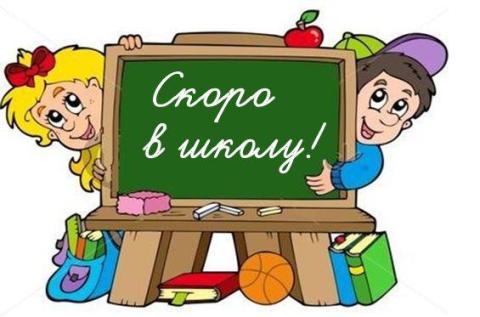 Мы рады Вам и ждём Ваших детей 2 октября на занятия по подготовке к школе «Дошколёнок».Родительское собрание состоится 14 сентября в 19.00 часов каб. 219 (Учитель начальных классов Однорал Елена Александровна). Просьба иметь паспортные данные родителя для заключения договора на обучение. Занятия проводятся 2 раза в неделю (3 урока по 35 мин.) по понедельникам и четвергам с 16 час 30 мин по 18 час.20 мин. Предварительная запись в группы на посту охраны школы.Предлагаем классические комплексные занятия в основе которых лежат показавшие надежность программы: «Детский сад 2100» и др. Наши педагоги уделяют особое внимание каждому ребёнку, учитывают его особенности.Введение в школьную жизнь (формирование общеучебных умений, снятие школьной тревожности)Диагностика готовности ребёнка к школеРазвитие мышления, внимания, памяти при помощи интеллектуальных развивающих игрОбучение чтению (развитие фонематического слуха и речи, расширение словарного запаса, обучение пересказу) Обучение письму (развитие мелкой моторики, основы грамоты)Математика по программе и технологии Л.Г. Петерсон. Знакомство с окружающим миром.Занятия позволят ребёнку комфортно и уверенно почувствовать себя в роли первоклассникаНаши преимущества:Занятия проводятся в небольших группах детейБесплатные консультации для родителейМы работаем с дошкольниками с 2002 годаВысококвалифицированные учителя начальных классовНаличие сертификатов и наградЖдём Вас и Ваших детей, будем Вам рады.Учитель начальных классов Однорал Елена АлександровнаКонтактный телефон 8 (916) 520 36 74